SEGLINGSFÖRESKRIFTER I VASA 1. TÄVLINGSREGLER Vid kappseglingarna tillämpas de Internationella Kappseglingsreglerna 2020-2024 med SBF:s tillägg, FinRating-regeln och dessa seglingsföreskrifter.
2. ANMÄLAN För onsdagsseglingar räcker anmälan till seglingsarrangören innan start. Kölbåt som kommer till startområdet utan flagga räknas också som anmäld. Till övriga seglingar bör anmälan ske enligt inbjudan som finns på arrangerande förenings hemsida. Efteranmälningar mottas ännu innan start av arrangerande förenings seglingsnämnd mot dubbel avgift. Efteranmälda båtars antal påverkar inte antalet priser som delas ut. I skärgårdsseglingar hålls skepparmötet kl. 19.00 kvällen innan första start i den arrangerande föreningens lokaliteter. På skepparmötet utdelas seglingsföreskrifterna till dessa kappseglingar. 3. AVGIFTER Junior- och onsdagsseglingarna är gratis. Övriga avgifter anges i inbjudan till kappseglingen som finns på arrangerande förenings hemsida. 4. STARTTIDER Onsdagsseglingarnas första start är klockan 18.00.
Övriga kappseglingars starttider meddelas i inbjudan. 5. STARTORDNING OCH TÄVLINGSKLASSER Kölbåtars tävlingar består endast av två klasser 2024, klass I och J22. Samtliga klasser startar samtidigt på Onsdagsseglingarna.KLASS 	STARTORDNING	KLASSFLAGGAKlass I	FinRating	Klassflagga D 	Start 00.00J-22	Entyp	Klassflagga J	Start 00.00Vid onsdagsseglingar på Kråkfjärden seglas kryss-läns bana (s.k. bananbana). Alla klasserna seglar 3 varv (start-kryss-läns-kryss-läns-kryss-läns-mål) om ej annat meddelas från startfartyget. Maximitiden för onsdagsseglingarna är 3,5 h. 6. STRAFF Regel 44.1 ändras så att två-svängs-straff ersätts med en-svängs-straff. 7. RESULTAT Resultat räknas enligt lågpoängsystemet. 8. PROTESTER Protesttiden är 1 timme (60 min) efter det att sista båt i klassen gått i mål. Protester behandlas senast följande dag. 9. VASA MÄSTERSKAPEN Serien består av tolv (12) delseglingar varav de nio (9) bästa medräknas i slutresultaten (lågpoängsystemet). Deltagande i minst fem (5) delseglingar krävs för att räknas med i de officiella slutresultaten.
Detta ändrar regel A9. Avvikelser från båttypens normala FinRating-tal bör anmälas till seglingsnämnden före ifrågavarande båt deltar. Alla delseglingar i Vasamästerskapet bör seglas med samma FinRating-tal. Vasamästerskapet är personligt, och skall seglas med en och samma båt. Båtens skeppare ansvarar för att respektive tävlingsarrangör är medveten om vem som för båten. 10. FASTA BANOR I seglingsprogrammet eller i enskild kappseglings inbjudan och seglingsföreskrifter anges för vilka seglingar fast bana gäller. Vid landstart gäller fast bana och starten sker vid respektive arrangerande förenings startlinje. Senast vid förberedelsesignalen för respektive klass startsignal visas banans nummer. Vändmärkena finns angivna på ett kartblad som finns att fås från WSF:s kansli.Bana 	Vändmärkesordning        Distans   	AnmärkningarA1		start-BHKAYH-mål 		8     		B medsols, HKAY motsols, H medsolsA2		start-HYAKHB-mål          	8		H motsols, YAKH medsols, B motsolsA3		start-BH-mål  			3.2		MedsolsA4 		start-HB-mål		         	3.2 		MotsolsA5		start-YAKENKH-mål		9		YA medsols,K motsols, EN medsols									K motsols,	H medsolsA6		start-YAKNEKH-mål		9		A medsols, KNEK motsols, H medsolsF1 		start-HKAY-mål			5.5		MotsolsF2		start-YAKH-mål			5.5	 	MedsolsX2		start-HEKAY-mål			7.2	 	Motsols, K medsolsX3   		start-YAKEH-mål            	7.2    		Medsols, K motsolsX5   		start-YANKH-mål            	8.4     	Medsols, K motsolsX6   		start-HKNAY-mål           	8.4     	Motsols, K medsols1 		start-YAKENVGVNAY-	mål	14.9		Medsols, K motsols, efter G motsols2	 	start-YAPVNAY-mål	  	17.2		medsols, N sista A och Y motsols3   	 	start-YANVPAY-mål	  	17.2     	YAN medsols, VPAY motsols4		start-YANVZVNKH-mål	21.3     	YAN medsols, VZ motsols,									V medsols, NK motsols, H medsols 5		start-HKNVZVNAY-mål	21.3		H motsols, KN medsols,									VZ motsols,V medsols,NAY motsolsEn siffra framför bannumreringen anger hur många varv banan skall seglas. Då är M vändmärke och skall rundas i samma riktning som banan som seglas om inte annat anges.
Distansen är beräknad från VM:s startlinje. Vid start från WSF:s startlinje ökas distansen med 0,8 sjömil. Vid start från VAS minskas distansen med 0,3 sjömil. Godkända i April 2024 av seglingsnämnderna i
Wasa Segelförening, Vaasan Merenkyntäjät och Vasa Arbetares Segelsällskap.OBS! På grund av ny farled utanför fabriksområdets vågbrytare är Y & A nya märken.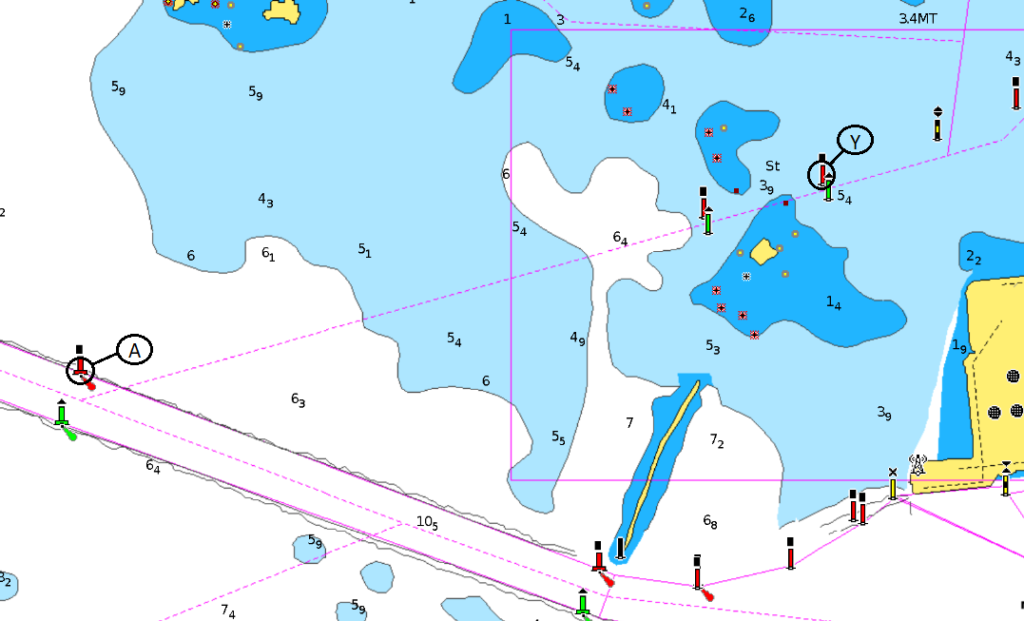 